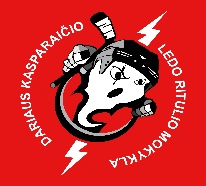 VŠĮ DARIAUS KASPARAIČIO LEDO RITULIO MOKYKLAVALDYBOS SUSIRINKIMO PROTOKOLAS Nr. 222018-12-19 diena  19.00 val,Draugystės  g. 24, ElektrėnaiSusirinkime dalyvavo valdybos nariai:Valdas Škadauskas– 1 balsas valdyboje;Edita Škadauskienė – 1 balsas valdyboje;Andrej Korneičiuk – 1 balsas valdyboje;Andrius Kaminskas – 1 balsas valdyboje;Valdybos nariai nedalyvavę balsavime :Marius Devyžis  - 1 balsas valdyboje;Andrius Demitrijevas  - 1 balsas valdyboje;Lina Kasparaitytė – 1 balsas valdyboje;Susirinkime taip pat dalyvavo:nedalyvavoBalsavime dalyvauja 4  iš 7 valdybos narių.Susirinkimui pirmininkavo – Valdas Škadauskas;Susirinkimui sekretoriavo –   Andrej Korneičiuk ;Klausimai ir jų sprendimų projektai:del 2016 metų ugdymo sutarties pakeitimų ;dėl vartininkų trenerio apmokėjimo už darbą sporto mokykloje ;dėl U13 komandos kuri dalyvauja Latvijos ledo ritulio čempionate  transporto išlaidų       kompensavimo ir komepensacija V.Deev atlyginimą , buto nuomą ir komunalinius patarnavimus  ;       4.  Dėl Mokyklos trenerių darbo užmokesčio pakeitimų;Sprendimo projektas: del 2016 metų ugdymo sutarties pakeitimų; Kadangi mokykla dalyvauja ir 2019 m dalyvaus NVŠ programoje ( mokinio krepšelio) kur mokyklai yra skiriami nuo 12 iki 15 eur už vieną mokinį ( nuo pirmos klasės), NVŠ programos sąlygose turi būti kompensuojama dalis  mokesčio už ugdymą. Todėl siūloma pakelti mokestį iki 25 eur ir 10 eur kompensuoti  tėvams kurie skirs tą krepšelį.Nutarta: Patvirtinti 2016 metų moksleivio ugdymo sutartį su pakeitimais. Pridedama. Sutarties projektas  3Lapai;             pritarti –   visi UŽ      Sprendimo projektas: dėl vartininkų trenerio apmokėjimo už darbą sporto mokykloje ;  Nutarta:   Kviesti Simą Baltrūną vykdyti dienos sporto stovyklas DKLRM varininkams. Už darbą Simui Batrūnui mokėti 100 eur kas mėnesį iš Mokyklos lėšų , likusią dalį mokėti iš tėvų lėšų pagal susitarimą.             pritarti –   visi UŽ        3.   Sprendimo projektas: dėl U13 komandos kuri dalyvauja Latvijos ledo ritulio čempionate  transporto išlaidų kompensavimo – 100 eur už namų varžybas vykstant į Latviją,  komepensacija V.Deev už atlyginimą – 100 eur. Kas mėnesį  ir buto nuomą ir komunalinius patarnavimus ( 75 eur )  kas mėnesį ;Nutarta: mokėti sutartus mokesčius už U13 komandos ir trenerio išlaidas;              pritarti –   visi UŽ        4.   Sprendimo projektas: dėl Mokyklos trenerių darbo užmokesčio pakeitimų ;Nutarta: R.Štrimaičiui, dėl ženkliai suprastėjusių rezultatų dalyvaujant su U10 komanda Lietuvos čempionate ir vykdant treniruočių procesą, sumažinti atlyginimą iki 600 eur per mėnesį;D.Kulevičiui, dėl pagerėjusių rezultatų dalyvaujant su U12 komanda Lietuvos čempionate, padidinti atlyginimą iki 550 eur per mėnesį; V.Deev už pagalbą ugdant visas Mokyklos amžiaus grupes padidinti kontrakto dydį iki 520 eur per mėnesį; Visus pakeitimus vykdyti atsižvelgus į Lietuvos DK nuostatas.             pritarti –   visi UŽ Valdybos  pirmininkas                                                                  Valdas Škadauskas                                     Sekretorius                                                                             Andrej Korneičiuk                     